Nhằm góp phần nâng cao chất lượng đào tạo, Nhà trường rất mong các sinh viên/học viên năm cuối vui lòng cho ý kiến nhận xét về khóa học bằng cách trả lời các câu hỏi trong phiếu khảo sát này. Hãy đánh dấu (X) vào ô thích hợp.1. Khoa:....................................................2. Ngành học: ...............................................................3. Khóa học: ..................................................................................................................................Hãy cho biết mức độ đồng ý của Anh/Chị bằng cách đánh dấu (X) vào ô thích hợp cho các tiêu chí từ 1 đến 5.1: Rất không đồng ý;    2: Không đồng ý;    3: Phân vân;    4: Đồng ý;    5: Hoàn toàn đồng ýTần suất Anh/Chị sử dụng Thư viện/tài liệu từ Thư viện của Trường?Chưa bao giờ sử dụng 		Thỉnh thoảng sử dụng 		Hiếm khi sử dụng Thường xuyên sử dụng 		Luôn luôn sử dụng Cảm nhận chung của Anh/Chị về chất lượng đào tạo của khóa học?Rất hài lòng                Hài lòng                 Tạm hài lòng                   Không hài lòng  Cảm nhận chung của Anh/Chị về chất lượng môi trường học tập và sinh hoạt tại Trường?Rất hài lòng                Hài lòng                 Tạm hài lòng                   Không hài lòng  Anh/Chị thấy hài lòng nhất về điều gì khi tham gia khóa học?	Anh/Chị thấy không hài lòng nhất về điều gì khi tham gia khóa học?	Đề xuất của Anh/Chị để nâng cao chất lượng đào tạo tại Trường:Chân thành cảm ơn ý kiến đóng góp của Anh/Chị!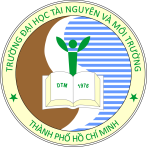 PHIẾU KHẢO SÁT LẤY Ý KIẾN PHẢN HỒI CỦA SINH VIÊN TRƯỚC KHI 
TỐT NGHIỆP VỀ CHẤT LƯỢNG ĐÀO TẠO TẠI TRƯỜNGNIÊN KHÓA: …………TTCác tiêu chí nhận xétMức độ đánh giáMức độ đánh giáMức độ đánh giáMức độ đánh giáMức độ đánh giáChương trình đào tạoChương trình đào tạoChương trình đào tạoChương trình đào tạoChương trình đào tạoChương trình đào tạoChương trình đào tạoNgành học có mục tiêu rõ ràng và phù hợp với yêu cầu xã hộiChương trình đào tạo mềm dẻo, tạo điều kiện thuận lợi cho sinh viênNội dung chương trình đào tạo có khối lượng vừa phảiTỷ lệ phân bố giữa lý thuyết và thực hành hợp lýSinh viên được cung cấp đủ thông tin về chuẩn đầu ra và chương trình đào tạoĐáp ứng của khóa học Đáp ứng của khóa học Đáp ứng của khóa học Đáp ứng của khóa học Đáp ứng của khóa học Đáp ứng của khóa học Đáp ứng của khóa học Khóa học đáp ứng được các mục tiêu của ngành đào tạoKhóa học cung cấp cho sinh viên đầy đủ những kiến thức cần thiết cho nghề nghiệpKhóa học cung cấp cho sinh viên đầy đủ những kỹ năng cần thiết cho nghề nghiệpKhóa học giúp sinh viên phát triển nhân cách, đạo đức nghề nghiệpKhóa học cung cấp cho sinh viên khả năng nghiên cứu cần thiết cho nghề nghiệpKiểm tra, đánh giáKiểm tra, đánh giáKiểm tra, đánh giáKiểm tra, đánh giáKiểm tra, đánh giáKiểm tra, đánh giáKiểm tra, đánh giáSử dụng đa dạng hóa các hình thức thi, kiểm tra đánh giá môn họcCác kỳ thi, kiểm tra đánh giá đảm bảo tính nghiêm túc, khách quanCác tiêu chí đánh giá kết quả học tập được thiết kế rõ ràng, phù hợp Phản hồi kịp thời kết quả kiểm tra, đánh giá cho người họcĐội ngũ giảng viênĐội ngũ giảng viênĐội ngũ giảng viênĐội ngũ giảng viênĐội ngũ giảng viênĐội ngũ giảng viênĐội ngũ giảng viênHầu hết các giảng viên có kiến thức chuyên môn tốtHầu hết các giảng viên cập nhật nội dung giảng dạy mới, phù hợp với thực tiễnHầu hết các giảng viên có phương pháp sư phạm tốtHầu hết các giảng viên đều nhiệt tình, sẵn sàng giúp đỡ sinh viênHầu hết các giảng viên đảm bảo giờ lên lớp và kế hoạch giảng dạySinh viên được cung cấp/giới thiệu đầy đủ các tài liệu học tập và tham khảoQuản lý và phục vụ đào tạoQuản lý và phục vụ đào tạoQuản lý và phục vụ đào tạoQuản lý và phục vụ đào tạoQuản lý và phục vụ đào tạoQuản lý và phục vụ đào tạoQuản lý và phục vụ đào tạoCông tác tổ chức đào tạo của Khoa, Trường tạo điều kiện thuận lợi cho sinh viênSinh viên được cung cấp/phổ biến đầy đủ về các quy chế, quy định của Bộ GD&ĐT và của Nhà trườngHệ thống cố vấn, tư vấn, hỗ trợ quá trình học tập đáp ứng nhu cầu sinh viênKhoa/Trường có các hoạt động tư vấn, định hướng nghề nghiệp cho sinh viênCán bộ nhân viên văn phòng có thái độ phục vụ tốt với sinh viênThư viện có đầy đủ tài liệu học tập và tham khảo cho hầu hết các môn họcCơ sở vật chất, trang thiết bị dạy học đáp ứng nhu cầu của sinh viênHệ thống mạng internet, wifi của Trường đáp ứng nhu cầu của sinh viênSinh hoạt và đời sốngSinh hoạt và đời sốngSinh hoạt và đời sốngSinh hoạt và đời sốngSinh hoạt và đời sốngSinh hoạt và đời sốngSinh hoạt và đời sốngSinh viên được đảm bảo các chế độ chính sách xã hội, y tế và an toàn, an ninh khi học tập tại TrườngSinh viên được tạo điều kiện hoạt động phong trào, luyện tập văn nghệ, thể dục thể thaoKhoa/Trường thường xuyên tuyên truyền, rèn luyện chính trị, tư tưởng, đạo đức và lối sống lành mạnh cho sinh viênCác hoạt động Đoàn, Hội có tác dụng tốt, thiết thựcHoạt động kết nối và phục vụ cộng đồngHoạt động kết nối và phục vụ cộng đồngHoạt động kết nối và phục vụ cộng đồngHoạt động kết nối và phục vụ cộng đồngHoạt động kết nối và phục vụ cộng đồngHoạt động kết nối và phục vụ cộng đồngHoạt động kết nối và phục vụ cộng đồngNhà trường có những chính sách hỗ trợ sinh viên tham gia các hoạt động kết nối và phục vụ cộng đồngCác hoạt động kết nối và phục vụ cộng đồng phòng phú, mang lại ý nghĩa thiết thực cho sinh viênThời gian tổ chức các hoạt động linh hoạt, phù hợp với sinh viên